FEDERATION FRANCOPHONE BELGE DE NATATIONa.s.b.l.Avant-programmeA soumettre au secrétaire du District (en quatre exemplaires) au moins deux mois avant la fête.District :	Liège - Namur - Luxembourg	Rédigé le : 10 avril 2023Club organisateur :	Chaudfontaine Thermale Natation (PERRON)	Affilié à la FFBN N°256Jour, date et heure :	Le dimanche 30 avril 2023 à 13h00	Pas de frais d’inscriptions*Lieu :	Piscine Olympique de Seraing Adresse :	Avenue des Puddleurs 51	4100 SeraingFête organisée sous les règlements de la Fédération Francophone Belge de Natation.Le programme sera établi en fonction des temps d’inscriptions.confirmation à envoyer à :	Annick Bottin	Jusqu’au 20 avril 2023	Rue W. Delvigne 10	4624 Romsée	GSM : 0475/975463	e-mail :secretariatsportif@chthn.be	*Frais d’inscription : 0€N° de l’épreuveHeureFinales  DU CHALLENGE DAUVENFinales  DU CHALLENGE DAUVENPrix affecté13h0013h30Ouverture des portes – EchauffementFormation du juryOuverture des portes – EchauffementFormation du juryNéantCourse 1 :14h00100 M Papillon  filles2013Course 2 :100 M Papillon Garçons2013Course 3 :100 M Papillon Filles2012Course 4 :100 M Papillon garçons2012Course 5 :100 M Papillon  Filles2011Course 6 :100 M Papillon Garçons2011Course 7 :100 M Papillon Filles2010 Course 8 :100 M Papillon Garçons2010Course 9 :100 M Dos Filles2014Course 10 :100 M Dos Garçons2014Course 11 :100 M Dos Filles2013Course 12 :100 M Dos Garçons2013Course 13 :100 M Dos filles2012Course 14 :100 M Dos Garçons2012Course 15 :100 M Dos Filles2011Course 16 :100 M Dos Garçons2011Course 17 :100 M Dos Filles2010Course 18 :100 M Dos Garçons2010PAUSE 20 minPAUSE 20 minPAUSE 20 minPAUSE 20 minPAUSE 20 minCourse 19 :100 M Brasse Filles 2014Course 20 :100 M Brasse Garçons 2014Course 21 :100 M Brasse Filles 2013Course 22 :100 M Brasse Garçons2013Course 23 :100 M Brasse Filles2012Course 24 :100 M Brasse Garçons2012Course 25 :100 M Brasse Filles2011Course 26 :100 M Brasse Garçons2011Course 27 :100 M Brasse Filles2010Course 28 :100 M Brasse Garçons2010Course 29100 M Libre Filles2014Course 30 :100 M Libre garçons2014Course 31 :100 M libre filles2013Course 32 :100 M libre garçons2013Course 33 :100 M libre filles2012Course 34 :100 M libre garçons2012Course 35 :100 M libre filles2011Course 36 :100 M libre garçons2011Course 37 :100 M libre filles 2010Course 38 :100 M libre garçons2010Rappel :	deux courses par nageur maximum
	désistements à signaler jusque 48 h avant la compétition au secrétariat de districtPiscine de 50 m, 8 couloirs, bonnet obligatoirePour le club : Chaudfontaine Thermale Natation ASBL	La secrétaire sportive : Annick Bottin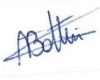 Approuvé par le District Liège Namur Luxembourg le …………………   Juge-Arbitre : ………………………… 616f16-e66 f66.6évrier 2	Le président : Salembier Pierre